Name: ____________________________________________________________ Date: ____________8.1-8.6 Intervention Acc Geometry Find the geometric mean between the two numbers. 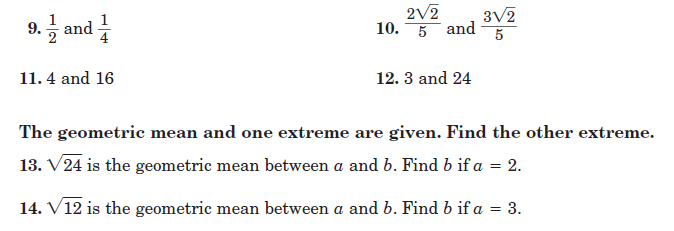 1. 2.3.4. Use EXACT values for #5-18 and round to the nearest tenth for #19-24 to find EACH variable. 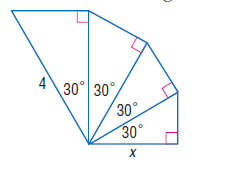 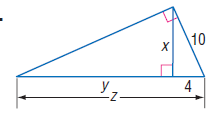 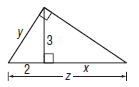 5. 						6.					7.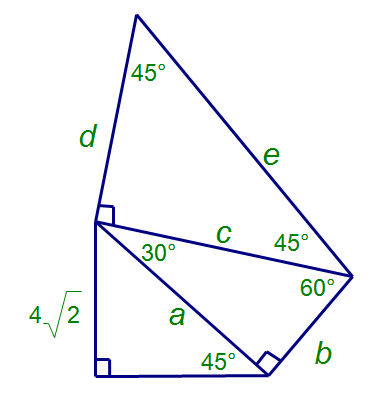 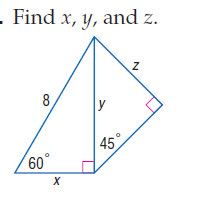 8. 					9.						10. 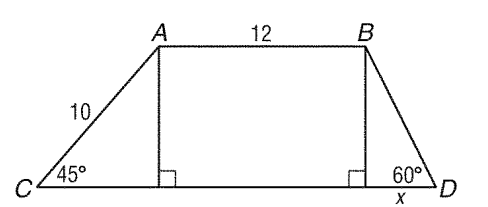 11.						12.					13.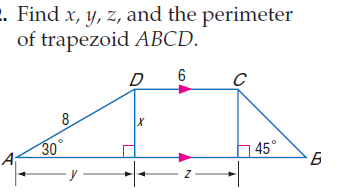 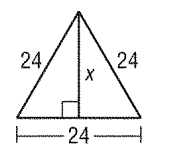 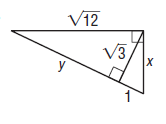 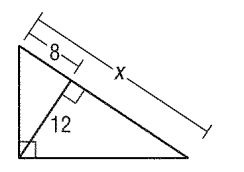 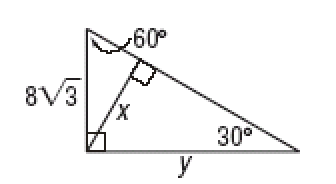 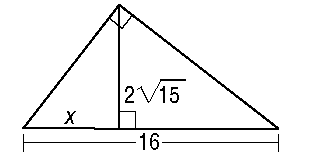 14.						15.					16.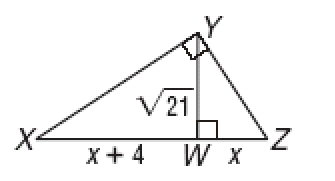 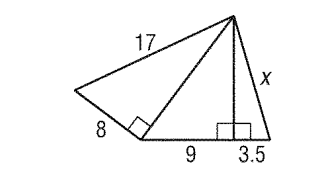 17.						18.					19. 					20.	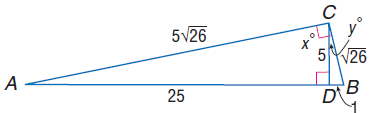 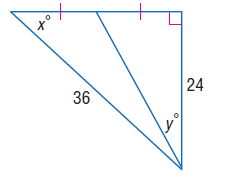 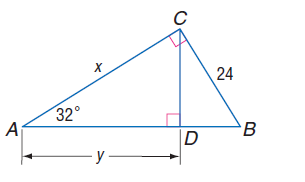 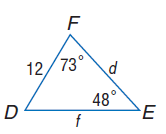 21. 						22. 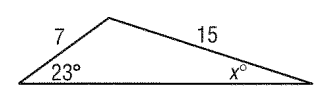 23. 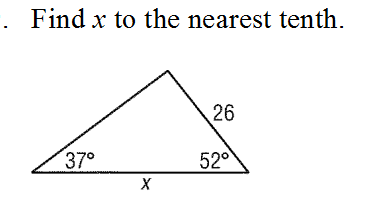 24.25.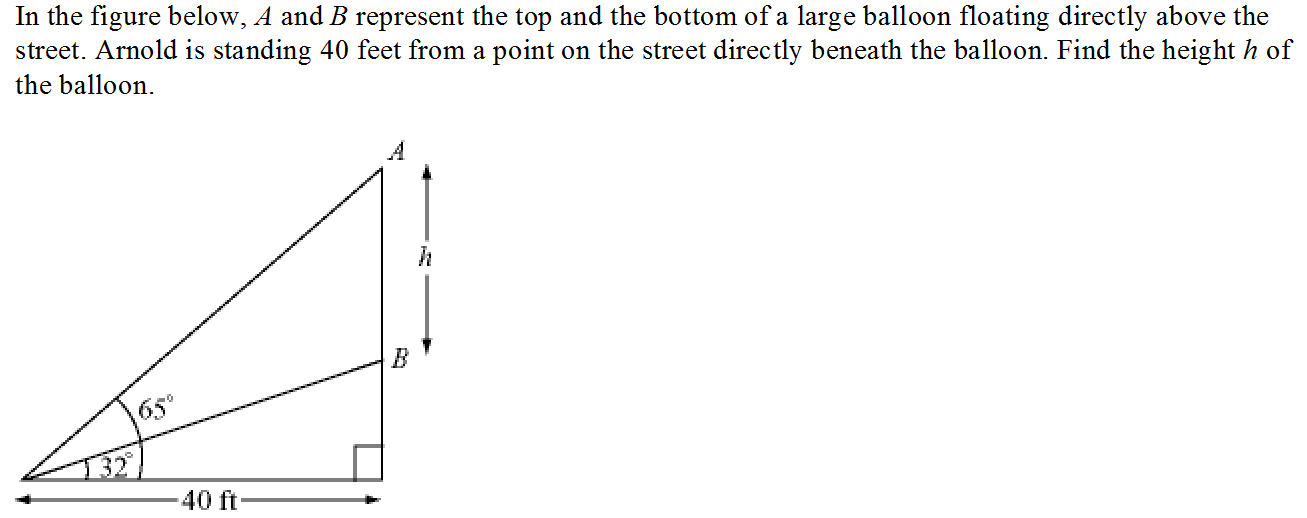 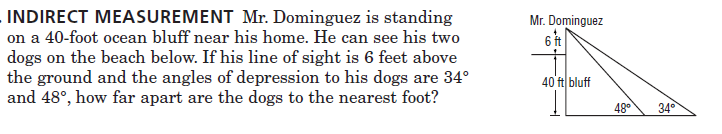 26.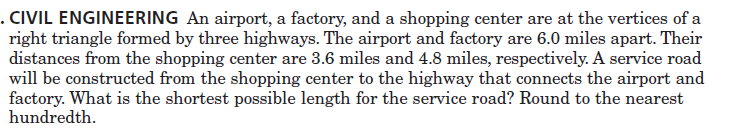 27.28.								29.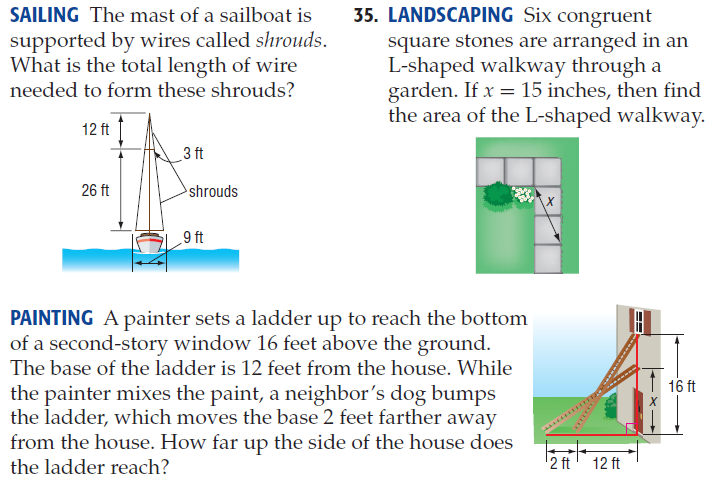 30. 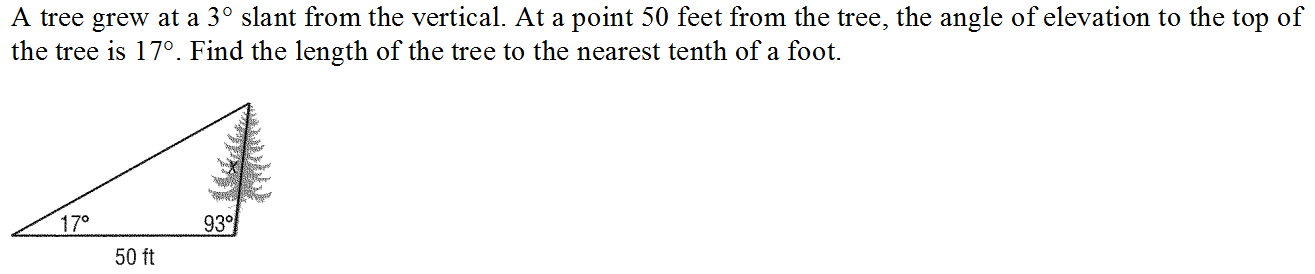 31. 